Appendix G:   Applying the Nutrition Standards:  Categorizing Food and BeveragesSample – Potato Chips –BakedSTEP 1 – Compare the total fat and trans fat amounts (in grams) on your product’s Nutriton Facts table with the Trans Fat Standards.Remember:  Trans Fat Standards (O.Reg. 200/08)The trans fat content does not exceed 2% of the total fat content for vegetable oil or soft, spreadable margarine.The trans fat content does not exceed 5% of the total fat content for any food, beverage or ingredient, other than vegetable oil or soft, spreadable margarine.This product has:     __0 __    g of Trans Fat	Trans         __0 __ g     x   100 =   __0__% of fat from trans fat    __3 __    g of  Fat		Fat	    __3 __  g    These Potato Chips meet the Trans Fat Standards.STEP 2 – Identify the group and sub-group in the nutrition standards that your product fits into (identified below).GROUP – Vegetables and FruitSTEP 3 –  Compare the relevant information on your product’s food label (i.e., the Nutrition Facts table and ingredient list) with the nutrition criteria in the nutrition standards.These potato chips meet the Sell Most Category of the nutrition standards.  Source:  Ministry of Education – School Food and Beverage Policy Secondary School Teacher Training 2012More Practice…..Cheddar Multigrain Chips Nutrition FactsPer 27 chips (28 g)
Categorize this example using the three stepsSTEP 1 – Compare the total fat and trans fat amounts (in grams) on your product’s Nutrition Facts table with the Trans Fat Standards.This product has:     __ __    g of Trans Fat		Trans      __ __ g     x   100 =   ____%  of fat from trans fat    __ __    g of  Fat		Fat	 __ __  g    ______This product meets the Trans Fat Standards.______This product does not meet the Trans Fat Standards . (do not proceed to Step 2)STEP 2 – Identify the group and sub-group in the nutrition standards that your product fits into (identified below).GROUP – Vegetables and FruitSTEP 3 –  Compare the relevant information on your product’s food label (i.e., the Nutrition Facts table and ingredient list) with the nutrition criteria in the nutrition standards.These Cheddar Multigrain chips meet the  ________________Category of the nutrition standards.  Nutrition FactsPer 28 g (1 bag)Amount                  %  Daily ValueCalories  120Amount                  %  Daily ValueCalories  120Fat   3gSaturated Fat 0.5 g+ Trans Fat 0 gCholesterol   0 mgSodium   210 mgCarbohydrate  21 gFibre  2 gSugars  3 gProtein 2g5%3%9%7%7%INGREDIENTS:  Dehydrated Potatoes, Corn Oil, Modified Food Starch, Sugar, Nonfat Milk, Salt, Dextrose, Soy Lecithin, Cultured Nonfat Milk, Leavening (Monocalcium Phosphate and Sodium Bicarbonate), Whey, Onion Powder, Sour Cream (Cultured Cream, Nonfat Milk), Natural Flavours, Parsley, Citric Acid, And Autolyzed Yeast Extract.Vitamin AVitamin CCalciumIron0%4%4%0%Sub-groupSell Most (>80%)Sell Less (<20%)Not Permitted for SaleSub-groupNutrition CriteriaNutrition CriteriaNutrition CriteriaVegetable and Fruit ChipsFat: < 3 gand Saturated fat: < 2 gand Sodium:  < 240 mgFat: < 5 gand Saturated fat: < 2 gand Sodium:  < 480 mgFat: > 5 gor Saturated fat: > 2 gor Sodium:  > 480 mgProductNotesNotesNotesPotato Chips -- BakedSell MostSell LessNot PermittedPotato Chips -- BakedFatPotato Chips -- BakedSaturated FatPotato Chips -- BakedSodiumAmount% Daily ValueCalories 110Fat 3.5 g5%  Saturated 0.5 g2%+ Trans 0 gCholesterol 0 mgSodium 400 mg17%Carbohydrate 18 g6%  Fibre 2 g8%  Sugars 2 gProtein 2 gSub-groupSell Most (>80%)Sell Less (<20%)Not Permitted for SaleSub-groupNutrition CriteriaNutrition CriteriaNutrition CriteriaVegetable and Fruit ChipsFat: < 3 gand Saturated fat: < 2 gand Sodium:  < 240 mgFat: < 5 gand Saturated fat: < 2 gand Sodium:  < 480 mgFat: > 5 gor Saturated fat: > 2 gor Sodium:  > 480 mgProductNotesNotesNotesCategoryPotato Chips -- BakedSell MostSell LessNot PermittedPotato Chips -- BakedFatPotato Chips -- BakedSaturated FatPotato Chips -- BakedSodium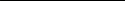 